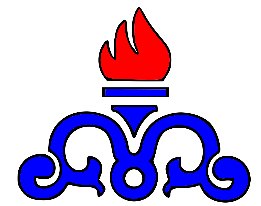 شرکت ملی گاز ایرانشرکت مهندسی و توسعه گاز ایرانکمیته فنی بازرگانی شرکت مهندسی و توسعه گازاطلاعات کلی مناقصه گزار  :نکات مهم و قابل توجهجدول شماره 1 : لیست مشخصات هیات مدیرهجدول شماره 2 : لیست مشخصات سهامدارانمعیارهای ارزیابی کیفی تامین کننده (سازنده / فروشنده)جدول 3- معیارهای ارزیابی کیفی و درصد ورنی آنهاتذکر 1: مناقصهگر اعلام مینماید که اظهارات و اطلاعات مندرج در فرمهای استعلام ارزیابی کیفی از هر لحاظ صحیح بوده و متعهد میشود که تمام مدارک لازم را ارائه نماید.تذکر 2: مناقصهگر اعلام مینماید که تکمیل و ارائه این فرمها و مدارک مربوطه هیچگونه حق یا تعهدی در خصوص شرکت در مناقصه برای دستگاه مناقصهگزار (شرکت مهندسی و توسعه گاز ایران) ایجاد نخواهدکرد. تذکر 3: تأیید صلاحیت کیفی هر یک از تامین‌کنندگان منوط به کسب حداقل 65 امتیاز در ارزیابی کیفی میباشد.	فرم شماره 1 : ارزیابی توان مالی تأمین‌کنندگانتوضیحات و تذکرات مهم : تأمین‌کنندگان باید فرم شماره 1 را بصورت کامل و خوانا و دقیق تکمیل نموده و به همراه مستندات مربوطه ارسال نمایند.اطلاعات ارائه شده صرفاً باید مربوط به 5 سال گذشته باشد و سالهای قبل از آن ملاک امتیاز نخواهد بود.در خصوص ردیف 1 ارائه مستندات مرتبط ( گواهی مالیات پرداختی در پنج سال اخیر ) ضروری است.منظور از " داراییهای ثابت" دارائیهایاست که مستند به اظهارنامه های مالیاتی یا گواهی بیمه دارائیهاست. همچنین اصل گواهی کارشناس رسمی دادگستری مبنی بر میزان دارائیهای ثبت شده در دفاتر قانونی تأمین‌کننده نیز قابل قبول خواهد بود.ارائه حداقل یکی از مدارک فوق و یا تائید اعتبار بانک یا موسسات مالی و اعتباری تا سقف مبلغ موضوع مناقصه، جهت ارزیابی توان مالی الزامی است و حداکثر امتیاز در صورتی احراز خواهد شد که مبالغ ارائه شده به شرح فوق معادل یا بیشتر از مبلغ برآوردی مناقصه باشد، در غیر اینصورت امتیاز توان مالی به تناسب کاهش می یابد. شایان ذکر است ارزیابی توان مالی بر اساس اطلاعات حداکثر پنج سال گذشته تعیین می شود.روش محاسبه امتیاز به شرح ذیل می باشد : Pest = مبلغ برآورد مناقصه مورد نظر  P = بالاترین مبلغ محاسبه شده جدول فوق حداکثر توان مالی و اعتباری در صورتی احراز می شود که مبلغ برآوردی اولیه مناقصه معادل و یا کمتر از یکی از مقادیر زیر باشد :    الف - یکصد برابر میانگین مالیات 5 سال گذشته تامینکننده             ب – بیست و پنج درصد فروش آخرین سال تولید             ج- ده درصد دارائیهای ثابت تامینکننده             د - یک برابر مبلغ تائید اعتبار صادره از سوی بانک و یا موسسات مالی و اعتباری معتبر برای تامینکنندهارائه رونوشت مصدق شده مدارک درخواستی در این جدول الزامی میباشد.ارائه حداقل یکی از مدارک مربوط به ردیفهای 1 الی 4 این جدول جهت ارزیابی توان مالی و اعتباری الزامی است و امتیازدهی بر اساس ردیفی انجام خواهد شد که بیشترین مقدار ( و بیشترین امتیاز ) را دارد.فرم شماره 1-: ارزیابی توان مالی و اعتباری ( مربوط به ردیف 1 ازجدول شماره 3)فرم شماره 2: ارزیابی مشتریان قبلی ، حسن شهرت و سابقه کار با مراکز صنعتی مخصوصاً وزارت نفت و شرکت مهندسی و توسعه گاز ایران مرتبط با تقاضا:امتیاز ارزیابی مشتریان قبلی باتوجه به مواردی نظیر حسن انجام کار (کیفیت کالا، عملکرد در دوره بهره برداری، کیفیت خدمات پشتیبانی و انجام بموقع تعهدات) به شرح مندرج در جدول ذیل تعیین میگردد. میانگین امتیاز ارزیابی مشتریان قبلی در حداکثر پنج سال گذشته ملاک تعیین امتیاز یاد شده خواهد بود. لازم به ذکر است فرمهای ارزیابی مذکور باید توسط مشتریان قبلی تکمیل و تمام اطلاعات مربوطه را ذکر نموده و تائید نمایند و در غیراین صورت امتیاز حسن سابقه برای آن مناقصهگر لحاظ نخواهد شد.1-به منظور کسب حداکثر امتیاز این بخش، کارهای مشابه با بالاترین مبلغ  ارائه گردد(حداقل چهار کار مشابه در پنج سال گذشته)2-به ازای هر حداکثر رضایتنامه 25 امتیاز تعلق می گیرد. در صورتی که مبلغ قرارداد مناقصهگر (P) از مبلغ برآورد (Pest)کمتر باشد امتیاز به تناسب کاهش می یابد. 3- به ازای هر کار قبلی در 5 سال گذشته فرم سنجش عملکرد توسط کارفرمای قبلی مناقصهگر تکمیل و مهر و امضاء گردد.4- از هر کارفرما فقط دو فرم تکمیل شده سنجش عملکرد مورد ارزیابی قرار میگیرد.5- در  مورد تامینکنندگانی که در 5 سال گذشته سابقه قرارداد با شرکت مهندسی و توسعه گاز ایران دارند، امتیاز این فرم تنها بر اساس عملکرد آنها در شرکت محاسبه می‌گردد .فرم شماره 3: استاندارد هاي تولید و نظام کیفیتارزیابی استانداردها باتوجه به استانداردهای مورد قبول منوط به احراز عوامل سه گانه زیر می باشد و رد هریک از عوامل موجب عدم ارزیابی و حذف سازنده از ارزیابی صلاحیت خواهد بود. ضمناً استاندارد مورد استفاده می بایست مطابق با استاندارد ذکر شده در تقاضا یا فرم ارزیابی فنی باشد. استانداردهای قابل قبول  عبارت است از:1-استانداردهای وزارت نفت (IPS)، استاندادرهای شرکت ملیگاز ایران (IGS) 2-مؤسسه استاندارد و تحقیقات صنعتی ایران3- استانداردهای ملی یا تخصصی کشورهای صنعتی مانند: BS, JIS, DIN,  ANSI, ASME, ASTM,API,ASTM, ISO4- استاندارهای کیفیت  ایزو نظیر سري  ISO 14000، ISO 9000 ،  ISO 18000،ISO/TS 29001 و سایر گواهینامه هاي معتبر تذکر: چنانچه استانداردهای لازم تامین نشود میتوان مناقصهگران فاقد شرایط را بدون در نظر گرفتن سایر معیارها رد گردد.فرم شماره 4- تجربه و دانش در زمینه مورد نظرامتیاز تجربه و دانش بر اساس جدول شماره 4 محاسبه خواهد شد.جدول شماره 4- نحوه امتیازدهی پروژه های انجام شدهفرم ارزیابی تجربه ( سابقه اجرایی) مناقصهگرانمناقصهگر باید جداول زیر را غیر از بخش امتیاز محاسبه شده تکمیل و به همراه سایر مدارک ارائه نماید.لازم به ذکر است اطلاعات مربوط به پیمانهای جداول ذیل صرفا باید در خصوص 5 سال قبل از انتشار آگهی مناقصه مورد نظر باشد و پیمانهای انجام شده ماقبل از آن، ملاک امتیازدهی نخواهد بود.درصورت کمتر بودن مبلغ کارهای انجام شده (پس از بروزآوری قیمت ها) نسبت به برآورد به همان نسبت امتیاز مربوطه کاهش مییابد.توضیحات: مدارک و مستندات مرتبط با پیمانهای ذیل باید ضمیمه این فرم گردد در غیر اینصورت اظهارت ذکر شده در این جداول فاقد اعتبار بوده و امتیازی برای مناقصه‌گر در نظر گرفته نمیشود.به منظور کسب امتیاز  بالاتر در صورتی که موضوع پیمان های مناقصهگر با موضوع مناقصه مورد نظر کارفرما، مشابه باشد. اطلاعات پیمانهایی را که دارای بالاترین مبلغ هستند در جدول زیر درج گردد.به منظور کسب حداکثر امتیاز این بخش کارهای مشابه با بالاترین مبلغ  ارائه گردد(حداقل چهار کار مشابه در پنج سال گذشته)ارائه تصویر صفحاتی از قراردادهاي منعقده جدول فوق که مشخص کننده قسمت هاي :طرفین قرارداد ، موضوع قرارداد ،مبلغ قرارداد، مدت قرار داد وصفحه مربوط به امضاء قرارداد باشد،الزامی است.فرم شماره 5: معیار ارزیابی نحوه تضمین کیفیت محصولات و خدمات پس از فروش (گارانتی و وارانتی)ارائه مستندات حداقل یکی از کارهای انجام شده الزامی است.در صورتیکه هر یک از ردیف های 4 و 5 مرتبط با موضوع مناقصه نباشد، امتیاز این ردیف ها به طور کامل به تامینکننده تخصیص داده می شود.فرم شماره 6:  ارزیابی ظرفیت تولیدامتیاز ظرفیت تولید براساس پروانه ها یا مجوزهای تولید و درصورت لزوم از طریق بازدید تعیین میگردد. امتیاز تولید کننده:  درصد 100 امتیاز، نماینده انحصاری: 70 درصد امتیاز، نماینده غیرانحصاری: 50 درصد امتیاز است.شماره و تاریخ پروانه بهرهبرداری و تولید.................................ظرفیت تولید.....................................................شماره و تاریخ معرفی نامه نمایندگی..............................................          نام شرکت اصلی ...............................نمایندگی    انحصاری است 		 غیرانحصاری استتوجه 1- شرکتهای تأیید صلاحیت شده بایستی ظرفیت آماده داشته باشند.(ظرفیت تولید آماده = میزان تعهد شده برای قراردادهای در دست اجرا – ظرفیت تولید(توجه 2- درصورتی که مناقصهگر به دلیل تکمیل ظرفیت تولید، قادر به تأمین کالای مورد نظر نباشد، بدون در نظر گرفتن سایر معیارهای ارزیابی کیفی از فهرست کوتاه حذف می‌گردد.توجه 3- کپی برابر اصل شده  اسناد و مدارک مربوط به پروانه و مجوز تولید و همچنین نمایندگی باید پیوست باشد در غیر این صورت امتیازی در نظر گرفته نمی شود.فرم اعلام آمادگی  شرکت در مناقصه فرمت ارائه لوح فشرده  اسکن اسناد ارزیابی کیفی تامینکنندگانلوح فشرده مدارک و مستندات ارزیابی کیفی تامینکننده، باید در فولدرهای جداگانه و  به شرح و ترتیب زیر در دو نسخه که روی هریک مهر و امضاء شده به مناقصهگزار تحویل گردد:فولدر شماره 1: حاوی اسکن برگههای تکمیل شده استعلام ارزیابی کیفی که مهر و امضا گردیدهاند. (بدون پیوستها)فولدر شماره 2: حاوی مدارک عمومی شرکت شامل آگهی تاسیس شرکت با آخرین تغییرات ، اساسنامه ، اظهارنامه ، روزنامه رسمي ، شناسه ملي ، كد اقتصادي، ایران کد، تصویر گواهی ثبت در لیست تامین کنندگان وزارت نفت و دیگر سازمان ها، تصویر پروانه کار و بهرهبرداری، نامه نمایندگیها، فولدر شماره 3: حاوی مدارک و مستندات توان مالیفولدر شماره 4: حاوی مدارک و مستندات حسن شهرت و سابقه در کارهای قبلیفولدر شماره 5: حاوی مدارک و مستندات استانداردهای تولید و نظام کیفیتفولدر شماره 6: حاوی مدارک و مستندات تجربه و دانش مرتبط با موضوع مناقصهفولدر شماره 7: حاوی مدارک و مستندات نحوه تضمین کیفیت محصولات و خدماتفولدر شماره 8: حاوی مدارک و مستندات ظرفیت تولید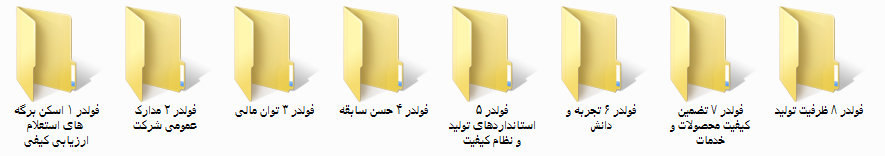 ردیفموضوعصفحه1)اطلاعات کلی  مناقصه گزار........................................................................................................................................................................................................................................22)اطلاعات کلی  تامینکننده..........................................................................................................................................................................................................................................23)برنامه زمانبندی ارزیابی کیفی مناقصهگران ..............................................................................................................................................................................................................54)نکات عمومی و قابل توجه...........................................................................................................................................................................................................................................65)لیست مشخصات هیات مدیره و افراد کلیدی در سازمان مناقصهگر .......................................................................................................................................................................86)لیست مشخصات سهامداران  در سازمان مناقصهگر..................................................................................................................................................................................................97)ارزیابی کیفی تأمینکنندگان و درصد وزنی ها..........................................................................................................................................................................................................108)ارزیابی توان مالی تأمینکننده..................................................................................................................................................................................................................................119)ارزیابی مشترین قبلی و حسن شهرت تأمینکننده...................................................................................................................................................................................................1310)ارزیابی استانداردهای تولید و نظام کیفیت تأمینکننده.........................................................................................................................................................................................1811)ارزیابی تجربه و دانش تأمینکننده..........................................................................................................................................................................................................................1912)ارزیابی نحوه تضمین کیفیت محصولات و خدمات پس از فروش...........................................................................................................................................................................2213)ارزیابی ظرفیت تولید تأمینکننده............................................................................................................................................................................................................................2314)فرم اعلام آمادگی  شرکت در مناقصه.........................................................................................................................................................................................................................2415)فرمت لوح فشرده اسکن مدارک ارزیابی کیفی.........................................................................................................................................................................................................25نام : شرکت مهندسی و توسعه گاز ایران، مدیریت تدارکات و خدمات کالانشانی : تهران، خیابان طالقانی نرسیده به چهارراه مفتح، پلاک 200تلفن : 88912792	سایت شرکت :WWW.NIGCENG.IRشماره مناقصه :موضوع مناقصه :برگههاي تکمیل شده استعلام ارزیابی کیفی باید  به انضمام مدارك درخواست شده این استعلام و فراخوان ارزیابی کیفی در موعد مقرر، به مدیریت تدارکات و خدمات کالای شرکت مهندسی و توسعه گاز به نشانی فوق ارسال گردد. از مناقصهگران محترم خواهشمند است برگههاي تکمیل شده استعلام ارزیابی کیفی، مدارك و مستندات مورد نیاز را به صورت منظم و جداگانه و به ترتیب مدارك درخواست شده در جدول هاي ششگانه در یک پوشه قرار دهند. برگههاي تکمیل شده استعلام ارزیابی کیفی باید  به انضمام مدارك درخواست شده این استعلام و فراخوان ارزیابی کیفی در موعد مقرر، به مدیریت تدارکات و خدمات کالای شرکت مهندسی و توسعه گاز به نشانی فوق ارسال گردد. از مناقصهگران محترم خواهشمند است برگههاي تکمیل شده استعلام ارزیابی کیفی، مدارك و مستندات مورد نیاز را به صورت منظم و جداگانه و به ترتیب مدارك درخواست شده در جدول هاي ششگانه در یک پوشه قرار دهند. اطلاعات کلی تامین کننده (سازنده/ فروشنده)  :نام شرکت:                                                                   شماره ثبت شرکت                                                 : تاریخ و محل ثبت شرکت                                        : تلفن:موضوع فعالیت شرکت ) طبق اساسنامه                                                                                                                                                        : ( نمابر :نام شرکتهای همگروه:                                                                  کد شرکتی ایران کد (پنج رقم):نشانی اینترنتی:                                                                             پست الکترونیک:                                                                                         کد اقتصادي:نشانی دفتر مرکزی:                                                                       نشانی کارخانه:                                                                                               شناسه ملی :اسامی صاحب /صاحبان امضاء مجاز:نام ونام خانوادگی مدیر عامل                                        : نام پدر:                                  شماره شناسنامه                             : تاریخ و محل تولد :                                         محل صدور:کد ملی                        :                            تلفن همراه:                                            مدرك تحصیلی :                                                                         رشته تحصیلی :نوع شركت : سهامي  خاص             سهامي عام            بامسئوليت محدود               تعاوني          غيره          (توضيح دهيد)نوع مالكيت : (با ذكرنام) خصوصـي                           دولتي                        عمـومي      تحت پوشش           غيره          (توضيح دهيد)                                  تعداد كاركنان به تفكيك در بخشهاي ذيل اعلام گردد.                                           فنــي                                                                                                 فنــي            دكتـــرا:                                                                                            كارشناسي ارشد:                                      غير فني                                                                                                   غير فني                                          فنــي                                                                                                    فنــي            كارشناسي:                                                                                          كاردانــي:                                        غير فني                                                                                                  غير فني                                            فنــي                                                                                                   فنــي           ديپلــم:                                                                                              زير ديپلـم:                                        غير فني                                                                                                  غير فني                                            فنــي                                                                                                   فنــي           تعداد كل كاركنان دفتر:                                                          تعداد كل كاركنان كارخانه (كارگاه):                                        غير فني                                                                                                   غير فني   فضاي اداري:                                                                              مترمربعفضاي فني   :                    مسقف                                                 مترمربع( كارگاهي – كارخانه )      غيرمسقف                                            مترمربعفضاي انبار / انبارها :          مسقف                                               مترمربع                                              غيرمسقف                                    مترمربع   اطلاعات کلی تامین کننده (سازنده/ فروشنده)  :نام شرکت:                                                                   شماره ثبت شرکت                                                 : تاریخ و محل ثبت شرکت                                        : تلفن:موضوع فعالیت شرکت ) طبق اساسنامه                                                                                                                                                        : ( نمابر :نام شرکتهای همگروه:                                                                  کد شرکتی ایران کد (پنج رقم):نشانی اینترنتی:                                                                             پست الکترونیک:                                                                                         کد اقتصادي:نشانی دفتر مرکزی:                                                                       نشانی کارخانه:                                                                                               شناسه ملی :اسامی صاحب /صاحبان امضاء مجاز:نام ونام خانوادگی مدیر عامل                                        : نام پدر:                                  شماره شناسنامه                             : تاریخ و محل تولد :                                         محل صدور:کد ملی                        :                            تلفن همراه:                                            مدرك تحصیلی :                                                                         رشته تحصیلی :نوع شركت : سهامي  خاص             سهامي عام            بامسئوليت محدود               تعاوني          غيره          (توضيح دهيد)نوع مالكيت : (با ذكرنام) خصوصـي                           دولتي                        عمـومي      تحت پوشش           غيره          (توضيح دهيد)                                  تعداد كاركنان به تفكيك در بخشهاي ذيل اعلام گردد.                                           فنــي                                                                                                 فنــي            دكتـــرا:                                                                                            كارشناسي ارشد:                                      غير فني                                                                                                   غير فني                                          فنــي                                                                                                    فنــي            كارشناسي:                                                                                          كاردانــي:                                        غير فني                                                                                                  غير فني                                            فنــي                                                                                                   فنــي           ديپلــم:                                                                                              زير ديپلـم:                                        غير فني                                                                                                  غير فني                                            فنــي                                                                                                   فنــي           تعداد كل كاركنان دفتر:                                                          تعداد كل كاركنان كارخانه (كارگاه):                                        غير فني                                                                                                   غير فني   فضاي اداري:                                                                              مترمربعفضاي فني   :                    مسقف                                                 مترمربع( كارگاهي – كارخانه )      غيرمسقف                                            مترمربعفضاي انبار / انبارها :          مسقف                                               مترمربع                                              غيرمسقف                                    مترمربع   برای سازندگانآیا دارای پروانه بهرهبرداری میباشید:        بلی                                        خیردرصورت پاسخ مثبت نام مرجع صادرکننده: .................................................تاریخ و شماره اخذ:.................................................................................آیا دارای استاندارد تولید میباشید:  بلی                                        خیردرصورت پاسخ مثبت نام مرجع صادرکننده: .................................................تاریخ و شماره گواهی:.................................................................................برای فروشندگانآیا دارای کارت بازرگانی میباشید:        بلی                                        خیردرصورت پاسخ مثبت شماره کارت: .................................................تاریخ اخذ:.................................................................................آیا دارای جواز کسب میباشید:  بلی                                        خیردرصورت پاسخ مثبت نام مرجع صادرکننده: .................................................تاریخ گواهی : ...................................... شماره: ............................................نوع فعاليت :نمايندگي انحصاري             نمايندگي فروش  و خدمات                 نمايندگي تجاري                                             شعبه        فروشنده/ واسطه               انباردار                                 برنامه زمانبندي ارزيابي كيفي  تامینکنندگان  برنامه زمانبندي ارزيابي كيفي  تامینکنندگان  آخرین مهلت  اعلام آمادگی و دریافت مدارک استعلام ارزیابی کیفی 7 روز پس از انتشار آگهی نوبت دومآخرین مهلت تحویل مدارک ارزیابی کیفی21 روز پس از انتشار آگهی نوبت دوممحل و چگونگي ارسال استعلام ارزيابي كيفي تامینکنندگانكليه اسناد ارزيابي كيفي تحویلی و ضمائم و مستندات آن باید مهر و امضاء شده و به همراه  لوح فشرده مربوطه با رعايت مهلت مقرر مندرج در جدول فوق و در پاكت دربسته كه مشخصات كامل شركت بر روي آن درج گرديده به نشاني مناقصهگزار که در آگهی مناقصه درج گردیده تحويل و رسيد دريافت گردد. به اسناد و مداركي كه بعد از مهلت مقرر ارسال و دريافت گردد ترتيب اثري داده نخواهد نشد. ضمنًا رعايت طبقهبندي و جداسازي اسناد و مدارك همچنین ارائه 2 عدد لوح فشرده  اسکن اسناد مطابق فرمت خواسته شده در انتهای این دستورالعمل، جهت ارزيابي مناقصهگر، الزامياست.مناقصهگران باید مدارک خود را به ترتيب ذيل و با درج شماره صفحه كلاسه بندي نمايند .فهرستنامه درخواست شركت در مناقصهتصویر آگهی تاسیس شرکت با آخرین تغییرات ، اساسنامه ، اظهارنامه ، روزنامه رسمي ،  شناسه ملي ، كد اقتصادي، ایران کد، تصویر گواهی ثبت در لیست تامین کنندگان وزارت نفت و همچنین دیگر سازمان ها، تصویر پروانه کار و بهرهبرداری، نامه نمایندگیها، گواهینامهها  مستندات مربوط به توان مالیمستندات مربوط به حسن سوابق و رضايت نامه كارفرمايان قبلي مستندات مربوط به استانداردهای تولید و نظام کیفیتمستندات مربوط به تجربه و دانش مناقصهگرمستندات مربوط به تضمین کیفیت محصولات و خدماتمستندات مربوط به ظرفیت تولیدصورتهاي مالي حسابرسي شده مربوط به 5 سال اخیر که فقط آخرین آن باید به صورت کاغذی ارائه گردد. (در مناقصات با برآورد کمتر از 10 برابر نصاب معاملات متوسط، الزامی نمی‌باشد.) کلیه مدارک و مستندات ارائه شده، در زمان ارزیابی کافی باید معتبر باشند. اظهارات ارائه شده در فرمهاي ارزيابي تنها با ارائه مدارك مورد نظر و مستند مرتبط با آنها قابل قبول و داراي اعتبار ميباشد و در غير اين صورت فاقد اعتبار خواهد بود . ارسال مدارك و اسناد و رزومه باید متكي به اسناد مثبته بوده در غير اين صورت مسئوليت عدم بررسي مدارك ارسالي توسط مناقصهگزار برعهده مناقصهگر ميباشد .ضمنًا در صورت درخواست مناقصهگزار جهت بررسي بيشتر مدارك ، مناقصهگر موظف به ارائه اصل اسناد و مدارك به مناقصهگزار ميباشد . هر نوع مدرك و سندي تحت عنوان رزومه يا مدارك تكميلي،كه بعد از تاريخ مقرر به مناقصهگزار، تحويل گردند ترتيب اثري داده نخواهد شد و اعتراضات مربوطه قابل پذيرش نخواهد بود. متقاضيان در صورت نياز جهت رفع هرگونه ابهام در اسناد يا تكميل آنها ، بايد تا قبل از اتمام مهلت تحويل اسناد ، بصورت کتبی با مناقصهگزار مكاتبه و مدارك تكميلي را ارائه نمايند .با توجه به اهميت ارسال اسناد مرتبط با فرمهاي ارزيابي از ارسال هر گونه اسناد و مدارك غير مرتبط با فرمهاي ارزيابی، غير معتبر ، ناقص و ناخوانا جداً خودداري نماييد. تمامي اسناد و مدارك باید به نام شركت مناقصهگر بوده و استفاده از اسناد ساير شركتها ممنوع ميباشد در غير اين صورت اسناد و مدارك فاقد اعتبار ميباشد . تمام صفحات اسناد تحویلی باید توسط صاحبان امضاء مجاز مهر و امضاء گردد . تکميل و ارائه فرم هاي ارزيابي و مدارك مربوطه هيچگونه تعهدي در خصوص شرکت در مناقصه براي دستگاه مناقصهگزار ايجاد نخواهد كرد . در صورتیکه در هر مرحله از مناقصه مشخص شود که اطلاعات غیر واقع، غیر موثق  و یا ادعای نادرستی به مناقصهگزار ارائه شده مسئولیت‌های ناشی از عواقب آن به عهده مناقصهگر بوده و طبق مقررات برخورد خواهد شد.درصورتیکه مناقصهگران به صورت مشارکت در مناقصه شرکت نمایند باید به توجه به نوع همکاری در مناقصه، جداول ارزیابی کیفی برای هر شرکت بطور مجزا تکمیل گردد.حضور همزمان شرکتهایی که عضو هیئت مدیره مشترک، در یک مناقصه امکانپذیر نمیباشد. با توجه به اینکه برخی از معیارهای ارزیابی کیفی صرفا بر اساس اسناد الکترونیکی ارائه شده توسط مناقصهگر،  امتیازدهی خواهد شد. در صورتی که اسکن مدارک کاغذی به درستی انجام نشده یا ناقص باشند، مناقصهگر حق هیچگونه اعتراضی نسبت به امتیاز ارزیابی کیفی خود را نخواهد داشت. شركتهاي مشاركتي (كنسرسيوم) باید نسبت به ارسال قرارداد مشاركت مدني تأييد شده در دفاتر اسناد رسمي فيمابين با قيد تاريخ و مدت مشاركت به همراه ساير اسناد اقدام نمايند.ردیفنام و نام خانوادگیسمت در هیأت مدیره با شرکترشته / مقطع تحصیلیتاریخ اخذ مدرکسابقه مفید ( سال )سابقه مفید ( سال )شماره همراهردیفنام و نام خانوادگیسمت در هیأت مدیره با شرکترشته / مقطع تحصیلیتاریخ اخذ مدرککلدر این شرکتشماره همراه1234567ردیفنام و نام خانوادگیسمت شرکتدرصد سهاممدرک تحصیلیملاحظات12345678910ردیفشرح معیارهادرصد وزنی معیار Aامتیاز کسب شده از فرمهای 1  تا 6 A))(100-0)امتیاز کسب شده نهاییA× B /100ملاحظاتامتیازات از جداول و مدارک ذیل استخراج می گردد.1توان مالی 15فرم شماره 12ارزیابی مشتریان قبلی، حسن شهرت وسابقه کار با مراکز صنعتی معتبر مخصوصاً وزارت نفت و شرکت مهندسی و توسعه گاز ایران مرتبط با موضوع مناقصه20فرم شماره 23استاندارد هاي تولید و نظام کیفیت15فرم شماره 34داشتن تجربه، دانش  و سابقه کار مرتبط با موضوع مناقصه20فرم شماره 45نحوه تضمین کیفیت محصولات و خدمات (گارانتی و وارانتی)15فرم شماره 56ظرفیت تولید15فرم شماره 6جمع100ردیفعنوان معیارسال (n سال برگزاری مناقصه است)سال (n سال برگزاری مناقصه است)سال (n سال برگزاری مناقصه است)سال (n سال برگزاری مناقصه است)سال (n سال برگزاری مناقصه است)متوسط 5 سال گذشته
(کل پرداخت های پروژه)عدد ملاک مقایسهردیفعنوان معیارn-5n-4n-3n-2n-1متوسط 5 سال گذشته
(کل پرداخت های پروژه)عدد ملاک مقایسه1مالیات متوسط سالانه، مستند به اسناد مالیاتهاي قطعی و علی الحساب پرداخت شدهa =100 × a =2فروش آخرین سال تولید / فروش، مستند به قراردادها و اسناد فروش با صورتهاي مالی تأیید شدهb =25/0 × b =3داراییهای ثابت مستند به اظهارنامه مالیاتی یا گواهی  بیمه داراییها یا دفاتر قانونی سال قبلc =1/0 × c=4مبلغ اعتبار صادر شده از طرف بانکها یا موسسات مالی و اعتباری معتبر برای تامین‌کننده (ریال)d =   بیشترین عددمربوط به ستون " عدد ملاک مقایسه" در ردیفهای 1 الی 4 (A)   بیشترین عددمربوط به ستون " عدد ملاک مقایسه" در ردیفهای 1 الی 4 (A)   بیشترین عددمربوط به ستون " عدد ملاک مقایسه" در ردیفهای 1 الی 4 (A)   بیشترین عددمربوط به ستون " عدد ملاک مقایسه" در ردیفهای 1 الی 4 (A)   بیشترین عددمربوط به ستون " عدد ملاک مقایسه" در ردیفهای 1 الی 4 (A)   بیشترین عددمربوط به ستون " عدد ملاک مقایسه" در ردیفهای 1 الی 4 (A)   بیشترین عددمربوط به ستون " عدد ملاک مقایسه" در ردیفهای 1 الی 4 (A)   بیشترین عددمربوط به ستون " عدد ملاک مقایسه" در ردیفهای 1 الی 4 (A)A =   مبلغ برآورد اولیه کالاهای موضوع مناقصه    مبلغ برآورد اولیه کالاهای موضوع مناقصه    مبلغ برآورد اولیه کالاهای موضوع مناقصه    مبلغ برآورد اولیه کالاهای موضوع مناقصه    مبلغ برآورد اولیه کالاهای موضوع مناقصه    مبلغ برآورد اولیه کالاهای موضوع مناقصه    مبلغ برآورد اولیه کالاهای موضوع مناقصه    مبلغ برآورد اولیه کالاهای موضوع مناقصه C =   (0 ~ 100) امتیاز توان مالی و اعتباری تامین‌کننده  = [(A/C) × 100]      (0 ~ 100) امتیاز توان مالی و اعتباری تامین‌کننده  = [(A/C) × 100]      (0 ~ 100) امتیاز توان مالی و اعتباری تامین‌کننده  = [(A/C) × 100]      (0 ~ 100) امتیاز توان مالی و اعتباری تامین‌کننده  = [(A/C) × 100]      (0 ~ 100) امتیاز توان مالی و اعتباری تامین‌کننده  = [(A/C) × 100]      (0 ~ 100) امتیاز توان مالی و اعتباری تامین‌کننده  = [(A/C) × 100]      (0 ~ 100) امتیاز توان مالی و اعتباری تامین‌کننده  = [(A/C) × 100]   درج در ردیف 1 جدول شماره 3شرح امتیازدهی ارزیابی مشتریان قبلی شرح امتیازدهی ارزیابی مشتریان قبلی شرح امتیازدهی ارزیابی مشتریان قبلی شرح امتیازدهی ارزیابی مشتریان قبلی شرح امتیازدهی ارزیابی مشتریان قبلی ردیفردیفشرحمبلغ قرارداد  (P)امتیاز کسب شده (A)1فرم سنجش عملکرد شماره 1فرم سنجش عملکرد شماره 12فرم سنجش عملکرد شماره 2فرم سنجش عملکرد شماره 23فرم سنجش عملکرد شماره 3فرم سنجش عملکرد شماره 34فرم سنجش عملکرد شماره 4فرم سنجش عملکرد شماره 4جمع امتیازات ( امتیاز کل حسن سابقه و شهرت)جمع امتیازات ( امتیاز کل حسن سابقه و شهرت)جمع امتیازات ( امتیاز کل حسن سابقه و شهرت)جمع امتیازات ( امتیاز کل حسن سابقه و شهرت)فرم سنجش عملکرد شماره 1فرم سنجش عملکرد شماره 1فرم سنجش عملکرد شماره 1فرم سنجش عملکرد شماره 1فرم سنجش عملکرد شماره 1فرم سنجش عملکرد شماره 1فرم سنجش عملکرد شماره 1فرم سنجش عملکرد شماره 1ردیفنام معیارضریب وزنیعالی (100)خوب (80)متوسط (50)ضعیف (20)امتیازکیفیت کالا25عملکرد در دوره بهرهبرداری25کیفیت خدمات پشتیبانی25انجام به موقع تعهدات25مجموع امتیاز این فرممجموع امتیاز این فرممجموع امتیاز این فرممجموع امتیاز این فرممجموع امتیاز این فرممجموع امتیاز این فرممجموع امتیاز این فرمنام کارفرما:نام کارفرما:نام کارفرما:نام کارفرما:نام کارفرما:نام کارفرما:نام کارفرما:نام کارفرما:موضوع قرارداد:موضوع قرارداد:موضوع قرارداد:موضوع قرارداد:موضوع قرارداد:موضوع قرارداد:موضوع قرارداد:مبلغ قرارداد ( ارزی /ریالی):مبلغ قرارداد ( ارزی /ریالی):مبلغ قرارداد ( ارزی /ریالی):مبلغ قرارداد ( ارزی /ریالی):مبلغ قرارداد ( ارزی /ریالی):مبلغ قرارداد ( ارزی /ریالی):مبلغ قرارداد ( ارزی /ریالی):مبلغ قرارداد ( ارزی /ریالی):تاریخ شروع قرارداد:                                                                      تاریخ پایان قرارداد:تاریخ شروع قرارداد:                                                                      تاریخ پایان قرارداد:تاریخ شروع قرارداد:                                                                      تاریخ پایان قرارداد:تاریخ شروع قرارداد:                                                                      تاریخ پایان قرارداد:تاریخ شروع قرارداد:                                                                      تاریخ پایان قرارداد:تاریخ شروع قرارداد:                                                                      تاریخ پایان قرارداد:تاریخ شروع قرارداد:                                                                      تاریخ پایان قرارداد:تاریخ شروع قرارداد:                                                                      تاریخ پایان قرارداد:نام آدرس و تلفن مقام مطلع کارفرمایی:مهر امضای کارفرما:نام آدرس و تلفن مقام مطلع کارفرمایی:مهر امضای کارفرما:نام آدرس و تلفن مقام مطلع کارفرمایی:مهر امضای کارفرما:نام آدرس و تلفن مقام مطلع کارفرمایی:مهر امضای کارفرما:نام آدرس و تلفن مقام مطلع کارفرمایی:مهر امضای کارفرما:نام آدرس و تلفن مقام مطلع کارفرمایی:مهر امضای کارفرما:نام آدرس و تلفن مقام مطلع کارفرمایی:مهر امضای کارفرما:نام آدرس و تلفن مقام مطلع کارفرمایی:مهر امضای کارفرما:فرم سنجش عملکرد شماره 2فرم سنجش عملکرد شماره 2فرم سنجش عملکرد شماره 2فرم سنجش عملکرد شماره 2فرم سنجش عملکرد شماره 2فرم سنجش عملکرد شماره 2فرم سنجش عملکرد شماره 2فرم سنجش عملکرد شماره 2ردیفنام معیارضریب وزنیعالی (100)خوب (80)متوسط (50)ضعیف (20)امتیازکیفیت کالا25عملکرد در دوره بهرهبرداری25کیفیت خدمات پشتیبانی25انجام به موقع تعهدات25مجموع امتیاز این فرممجموع امتیاز این فرممجموع امتیاز این فرممجموع امتیاز این فرممجموع امتیاز این فرممجموع امتیاز این فرممجموع امتیاز این فرمنام کارفرما:نام کارفرما:نام کارفرما:نام کارفرما:نام کارفرما:نام کارفرما:نام کارفرما:نام کارفرما:موضوع قرارداد:موضوع قرارداد:موضوع قرارداد:موضوع قرارداد:موضوع قرارداد:موضوع قرارداد:موضوع قرارداد:مبلغ قرارداد ( ارزی /ریالی):مبلغ قرارداد ( ارزی /ریالی):مبلغ قرارداد ( ارزی /ریالی):مبلغ قرارداد ( ارزی /ریالی):مبلغ قرارداد ( ارزی /ریالی):مبلغ قرارداد ( ارزی /ریالی):مبلغ قرارداد ( ارزی /ریالی):مبلغ قرارداد ( ارزی /ریالی):تاریخ شروع قرارداد:                                                                      تاریخ پایان قرارداد:تاریخ شروع قرارداد:                                                                      تاریخ پایان قرارداد:تاریخ شروع قرارداد:                                                                      تاریخ پایان قرارداد:تاریخ شروع قرارداد:                                                                      تاریخ پایان قرارداد:تاریخ شروع قرارداد:                                                                      تاریخ پایان قرارداد:تاریخ شروع قرارداد:                                                                      تاریخ پایان قرارداد:تاریخ شروع قرارداد:                                                                      تاریخ پایان قرارداد:تاریخ شروع قرارداد:                                                                      تاریخ پایان قرارداد:نام آدرس و تلفن مقام مطلع کارفرمایی:مهر امضای کارفرما:نام آدرس و تلفن مقام مطلع کارفرمایی:مهر امضای کارفرما:نام آدرس و تلفن مقام مطلع کارفرمایی:مهر امضای کارفرما:نام آدرس و تلفن مقام مطلع کارفرمایی:مهر امضای کارفرما:نام آدرس و تلفن مقام مطلع کارفرمایی:مهر امضای کارفرما:نام آدرس و تلفن مقام مطلع کارفرمایی:مهر امضای کارفرما:نام آدرس و تلفن مقام مطلع کارفرمایی:مهر امضای کارفرما:نام آدرس و تلفن مقام مطلع کارفرمایی:مهر امضای کارفرما:فرم سنجش عملکرد شماره 3فرم سنجش عملکرد شماره 3فرم سنجش عملکرد شماره 3فرم سنجش عملکرد شماره 3فرم سنجش عملکرد شماره 3فرم سنجش عملکرد شماره 3فرم سنجش عملکرد شماره 3فرم سنجش عملکرد شماره 3ردیفنام معیارضریب وزنیعالی (100)خوب (80)متوسط (50)ضعیف (20)امتیازکیفیت کالا25عملکرد در دوره بهرهبرداری25کیفیت خدمات پشتیبانی25انجام به موقع تعهدات25مجموع امتیاز این فرممجموع امتیاز این فرممجموع امتیاز این فرممجموع امتیاز این فرممجموع امتیاز این فرممجموع امتیاز این فرممجموع امتیاز این فرمنام کارفرما:نام کارفرما:نام کارفرما:نام کارفرما:نام کارفرما:نام کارفرما:نام کارفرما:نام کارفرما:موضوع قرارداد:موضوع قرارداد:موضوع قرارداد:موضوع قرارداد:موضوع قرارداد:موضوع قرارداد:موضوع قرارداد:مبلغ قرارداد ( ارزی /ریالی):مبلغ قرارداد ( ارزی /ریالی):مبلغ قرارداد ( ارزی /ریالی):مبلغ قرارداد ( ارزی /ریالی):مبلغ قرارداد ( ارزی /ریالی):مبلغ قرارداد ( ارزی /ریالی):مبلغ قرارداد ( ارزی /ریالی):مبلغ قرارداد ( ارزی /ریالی):تاریخ شروع قرارداد:                                                                      تاریخ پایان قرارداد:تاریخ شروع قرارداد:                                                                      تاریخ پایان قرارداد:تاریخ شروع قرارداد:                                                                      تاریخ پایان قرارداد:تاریخ شروع قرارداد:                                                                      تاریخ پایان قرارداد:تاریخ شروع قرارداد:                                                                      تاریخ پایان قرارداد:تاریخ شروع قرارداد:                                                                      تاریخ پایان قرارداد:تاریخ شروع قرارداد:                                                                      تاریخ پایان قرارداد:تاریخ شروع قرارداد:                                                                      تاریخ پایان قرارداد:نام آدرس و تلفن مقام مطلع کارفرمایی:مهر امضای کارفرما:نام آدرس و تلفن مقام مطلع کارفرمایی:مهر امضای کارفرما:نام آدرس و تلفن مقام مطلع کارفرمایی:مهر امضای کارفرما:نام آدرس و تلفن مقام مطلع کارفرمایی:مهر امضای کارفرما:نام آدرس و تلفن مقام مطلع کارفرمایی:مهر امضای کارفرما:نام آدرس و تلفن مقام مطلع کارفرمایی:مهر امضای کارفرما:نام آدرس و تلفن مقام مطلع کارفرمایی:مهر امضای کارفرما:نام آدرس و تلفن مقام مطلع کارفرمایی:مهر امضای کارفرما:فرم سنجش عملکرد شماره 4فرم سنجش عملکرد شماره 4فرم سنجش عملکرد شماره 4فرم سنجش عملکرد شماره 4فرم سنجش عملکرد شماره 4فرم سنجش عملکرد شماره 4فرم سنجش عملکرد شماره 4فرم سنجش عملکرد شماره 4ردیفنام معیارضریب وزنیعالی (100)خوب (80)متوسط (50)ضعیف (20)امتیازکیفیت کالا25عملکرد در دوره بهرهبرداری25کیفیت خدمات پشتیبانی25انجام به موقع تعهدات25مجموع امتیاز این فرممجموع امتیاز این فرممجموع امتیاز این فرممجموع امتیاز این فرممجموع امتیاز این فرممجموع امتیاز این فرممجموع امتیاز این فرمنام کارفرما:نام کارفرما:نام کارفرما:نام کارفرما:نام کارفرما:نام کارفرما:نام کارفرما:نام کارفرما:موضوع قرارداد:موضوع قرارداد:موضوع قرارداد:موضوع قرارداد:موضوع قرارداد:موضوع قرارداد:موضوع قرارداد:مبلغ قرارداد ( ارزی /ریالی):مبلغ قرارداد ( ارزی /ریالی):مبلغ قرارداد ( ارزی /ریالی):مبلغ قرارداد ( ارزی /ریالی):مبلغ قرارداد ( ارزی /ریالی):مبلغ قرارداد ( ارزی /ریالی):مبلغ قرارداد ( ارزی /ریالی):مبلغ قرارداد ( ارزی /ریالی):تاریخ شروع قرارداد:                                                                      تاریخ پایان قرارداد:تاریخ شروع قرارداد:                                                                      تاریخ پایان قرارداد:تاریخ شروع قرارداد:                                                                      تاریخ پایان قرارداد:تاریخ شروع قرارداد:                                                                      تاریخ پایان قرارداد:تاریخ شروع قرارداد:                                                                      تاریخ پایان قرارداد:تاریخ شروع قرارداد:                                                                      تاریخ پایان قرارداد:تاریخ شروع قرارداد:                                                                      تاریخ پایان قرارداد:تاریخ شروع قرارداد:                                                                      تاریخ پایان قرارداد:نام آدرس و تلفن مقام مطلع کارفرمایی:مهر امضای کارفرما:نام آدرس و تلفن مقام مطلع کارفرمایی:مهر امضای کارفرما:نام آدرس و تلفن مقام مطلع کارفرمایی:مهر امضای کارفرما:نام آدرس و تلفن مقام مطلع کارفرمایی:مهر امضای کارفرما:نام آدرس و تلفن مقام مطلع کارفرمایی:مهر امضای کارفرما:نام آدرس و تلفن مقام مطلع کارفرمایی:مهر امضای کارفرما:نام آدرس و تلفن مقام مطلع کارفرمایی:مهر امضای کارفرما:نام آدرس و تلفن مقام مطلع کارفرمایی:مهر امضای کارفرما:شرح امتیازدهی   استاندارد هاي تولیدشرح امتیازدهی   استاندارد هاي تولیدشرح امتیازدهی   استاندارد هاي تولیدشرح امتیازدهی   استاندارد هاي تولیدشرح امتیازدهی   استاندارد هاي تولیدردیفشرحامتیاز استانداردهای قابل قبول (A)وزن هر معیار (100-0)  (B)امتیاز کسب شده (AXB)1استاندارد کیفیت252استاندارد تولید653نحوه نصب وراه اندازی10جمعجمع100ردیفشرحامتیاز هرکارسقف امتیاز1به ازاء هر کار مشابه انجام شده برابر یا بیشتر از مبلغ برآورد مناقصه251002به ازاء هر کار غیرمشابه انجام شده برابر یا بیشتر از مبلغ برآورد مناقصه1560فرم ارزیابی تجربه مناقصهگر در قرارداد فروش شماره 1فرم ارزیابی تجربه مناقصهگر در قرارداد فروش شماره 1موضوع قرارداد فروش اول:محل مصرف کالا:تاریخ شروع پیمان:مدت پیمان:نام کارفرما:مبلغ پیمان( ریال):تلفن کارفرما:آدرس کارفرما:آدرس کارفرما:امتیاز محاسبه شده:امتیاز محاسبه شده:فرم ارزیابی تجربه مناقصهگر در قرارداد فروش شماره 2فرم ارزیابی تجربه مناقصهگر در قرارداد فروش شماره 2موضوع قرارداد فروش دوم:محل مصرف کالا:تاریخ شروع پیمان:مدت پیمان:نام کارفرما:مبلغ پیمان( ریال):تلفن کارفرما:آدرس کارفرما:آدرس کارفرما:امتیاز محاسبه شده:امتیاز محاسبه شده:فرم ارزیابی تجربه مناقصهگر در قرارداد فروش شماره 3فرم ارزیابی تجربه مناقصهگر در قرارداد فروش شماره 3موضوع قرارداد فروش سوم:محل مصرف کالا:تاریخ شروع پیمان:مدت پیمان:نام کارفرما:مبلغ پیمان( ریال):تلفن کارفرما:آدرس کارفرما:آدرس کارفرما:امتیاز محاسبه شده:امتیاز محاسبه شده:فرم ارزیابی تجربه مناقصهگر در قرارداد فروش شماره 4فرم ارزیابی تجربه مناقصهگر در قرارداد فروش شماره 4موضوع قرارداد فروش چهارم:محل مصرف کالا:تاریخ شروع پیمان:مدت پیمان:نام کارفرما:مبلغ پیمان( ریال):تلفن کارفرما:آدرس کارفرما:آدرس کارفرما:امتیاز محاسبه شده:امتیاز محاسبه شده:شرح امتیازدهی  تضمین کیفیت خدمات و محصولاتشرح امتیازدهی  تضمین کیفیت خدمات و محصولاتشرح امتیازدهی  تضمین کیفیت خدمات و محصولاتشرح امتیازدهی  تضمین کیفیت خدمات و محصولاتشرح امتیازدهی  تضمین کیفیت خدمات و محصولاتردیفشرحمستندات ورویه هاوزن هر معیار (100-0)امتیاز کسب شده (A)1نحوه تضمین محصولات و گارانتی252نحوه تامین خدمات پس از فروش (وارانتی) در محل استفاده253چگونگی بسته بندی و حمل و نقل104چگونگی نصب155آموزش بهره برداری، نگهداری و تعمیرات25جمعجمعجمع100